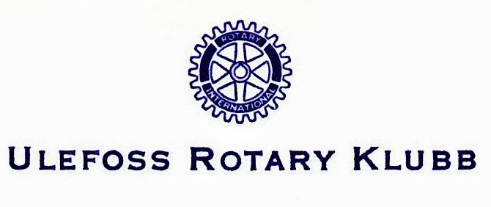 REFERAT FRA KLUBBMØTEFølgende deltok: Svein Tore, Bent, Bardur, Liv Sonja, Irene, Mathias, Øystein, Monica, Einar K, Hermann, Knut, Ragnar, Kolbjørn, Marit, Egil S og Thomas Lischte fra RotenburgPresident Egil ledet dagens møte. Innledningsvis ble det orientert om følgende:Thomas Lischte fra Rotenburg var på besøk. Onsdag kl. 18 er det opplæring i bruk av Zoom hos Skien Rottary. Zoom er et digitalt møteverktøy på linje med Teams og Skype. Rottary har valgt Zoom som standard møteverktøy.Svein Tore har  bursdag 24,08.ForedragTidligere rådmann i Sauherad, Peder Rekkedal, ble ønsket velkommunen som første eksterne foredragsholder etter «lock down» i mars som følge av koronasituasjonen. Han var invitert til å snakke om «Om endringene i kommune-Norge de siste 40 årene».Rekkedal ble født i 1947 og kommer fra Hjørundfjord i Ørsta kommune. Han har ingeniørutdanning og utdanning innen offentlig administrasjon og økonomi. Rekkedal har hatt stilling som rådmann i Sauherad i 30 år fram til han ble pensjonist i 2011. Før det jobbet han blant annet som bygningsingeniør og i distriktenes utbyggingsfond. Rekkedal startet med peke på at det etter krigen var en «restart av kommunene», og at det i etterkrigsårene har skjedd store samfunnsmessige endringer. Viktige samfunnsmessige endringer var omfattet gjenreisningsarbeid, industriutvikling, teknologisk utvikling, bygging av veier og endring i kommunikasjonsmønstrene fra båt til vei. Det var viktig at kommunene var aktive i lokalt utviklingsarbeid. For å sikre kommunale tjenester ble det fra statlig hold utarbeidet et omfattende lovverk som kommunene skulle forhold seg til. Dette omfattet bl.a.: Jordlov, bygningslov, skolelover, skattelegging og inntektssystem for kommunene, sosialtjenestelov, skolelovgivning, lov om barnevern, kommunelov, lov om helsetjenester, lov om utbygging av vassverk, bygningslov, forurensingslov, lov om barnehager, plan og bygningslov, lov om næringsfond, kirkelovgivning samt ulike reguleringer for kommunal styring, forvaltning og administrasjon. Som følge av flere oppgaver til kommunene og regulering av kommunesektoren gjennom mange særlover, førte dette til komplekse kommuneorganisasjoner. Alle lover skulle forvaltes av en leder med eget styre. Dette gjorde at det for kommunene ble vanskelig å samordne tjenestene og utnytte kapasiteten på en god måte. Det var også utfordringer med å samordne personalpolitikken. Det ble i den forbindelse vist til at det Sauherad på et tidspunkt var 13 forskjellige styrer/utvalg. Det oppsto derfor etter hvert en diskusjon i det politiske miljøet om behov for effektivisering av offentlig sektor. Ulike frikommuneforsøk var i virksomhet fra 1986 til den nye kommuneloven ble vedtatt 1992. Sauherad var én av 20 kommuner som var med i frikommuneforsøket. I Sauherad hadde man som eneste kommune i forsøket fokus endring av hele kommuneorganisasjonen. Man tok utgangspunkt i erfaringer med AS-modellen, hvor man har arbeidsdeling mellom daglig leder og styre. Man gjennomførte endringer som innebar etablering av en hovedutvalgsmodell. Man gikk fra 13 til tre utvalg pluss arbeidsmiljøutvalg/personalpolitisk utvalg og kontrollutvalg. Forsøket ble evaluert og man fikk gode tilbakemeldinger. Erfaringene, bl.a. frikommuneforsøkene, resulterte i at det i ny kommunelov fra 1992 ikke er krav om særlovsutvalg bortsett fra arbeidsmiljøutvalg. Kommunestyret bestemmer således egen organisering. Alle fullmakter til administrasjonen bestemmes og vedtas av kommunestyret selv. Administrasjonen og politikernes ansvar har blitt mer tydelig. Tydelig ansvarsfordeling og åpenhet blir trukket fram som viktige momenter i den kommunale styringen.Ellers ble det pekt på innføring av langsiktige fireårsplaner i den kommunale planleggingen har bidratt til å redusere konfliktnivået. Ved å prioritere over en lenger tidshorisont har det blitt lettere å komme fram til omforente løsninger.  En annet moment som ble trukket fram er at det fra staten blir stilt stadig større krav til kommunene. Det går blant annet på at kommunene skal ha forsvarlige tjenester og forsvarlig økonomiforvaltning. Gjennom statlige tilsyn blir det sjekket om kommunene har tilstrekkelige planer, rutiner og internkontrollsystemer for dette. Det blir pekt på kravene kan være krevende for mange kommuner, og at mye ressurser går med til å ha kontrollsystemer og rutiner i orden. Det kan medføre en fare for målforskyving, dvs. at systemene blir målet snarere enn tjenestene.Krav om effektivisering er annen utfordring som kommunene står overfor. Her vises det til at det er mest å hente på strukturelle grep, f.eks. sammenslåing av enheter. Sauherad hadde tidligere 13 skoler og har når redusert til 1 skole. Erfaringen er at strukturelle grep kan være krevende politisk, og at det gjerne er et ønske om å bruke ostehøvelprinsippet. Dette innebærer som oftest reduksjon i bemanningen. For å løse oppgavene på en bedre og mer effektiv måte har omfanget av interkommunalt samarbeid økt. Før sammenslåingen med Bø til Midt-Telemark kommune, hadde Sauherad 24 interkommunale samarbeid. Det var relativt bred politisk enighet om gjennomføring av sammenslåingen. Alt i alt blir det konkludert at kommunesektoren har håndtert samfunnsendringer og utfordringer på god måte etter krigen og fram til i dag.  Presidenten avsluttet med å takke for et interessant foredrag.AnnetSvein Tore vant vinMonica fikk nappetDato:  20.08.År: 2020Referent :  Bent A. Brandtzæg